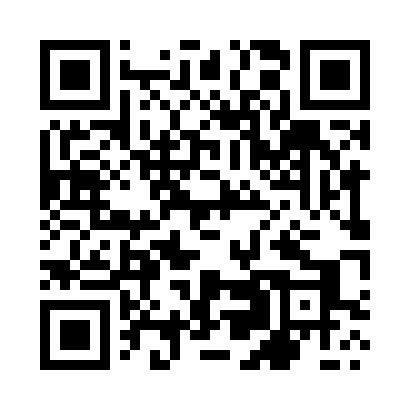 Prayer times for Bukwica, PolandWed 1 May 2024 - Fri 31 May 2024High Latitude Method: Angle Based RulePrayer Calculation Method: Muslim World LeagueAsar Calculation Method: HanafiPrayer times provided by https://www.salahtimes.comDateDayFajrSunriseDhuhrAsrMaghribIsha1Wed2:565:2712:536:008:2010:402Thu2:535:2512:536:018:2210:433Fri2:495:2312:536:028:2410:464Sat2:455:2112:536:038:2510:495Sun2:415:1912:536:048:2710:536Mon2:395:1812:536:058:2810:567Tue2:385:1612:536:068:3010:598Wed2:375:1412:536:078:3211:009Thu2:375:1312:526:088:3311:0010Fri2:365:1112:526:098:3511:0111Sat2:355:0912:526:108:3611:0212Sun2:355:0812:526:118:3811:0213Mon2:345:0612:526:128:3911:0314Tue2:335:0512:526:138:4111:0415Wed2:335:0312:526:148:4211:0416Thu2:325:0212:526:158:4411:0517Fri2:325:0012:526:158:4511:0618Sat2:314:5912:526:168:4711:0619Sun2:314:5712:536:178:4811:0720Mon2:304:5612:536:188:5011:0821Tue2:304:5512:536:198:5111:0822Wed2:294:5412:536:208:5311:0923Thu2:294:5212:536:208:5411:0924Fri2:284:5112:536:218:5511:1025Sat2:284:5012:536:228:5611:1126Sun2:284:4912:536:238:5811:1127Mon2:274:4812:536:248:5911:1228Tue2:274:4712:536:249:0011:1229Wed2:274:4612:546:259:0111:1330Thu2:264:4512:546:269:0311:1431Fri2:264:4412:546:269:0411:14